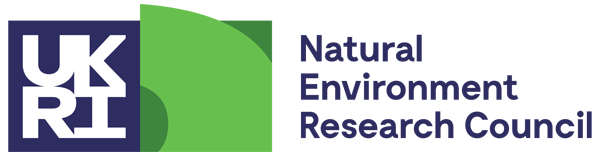 REP 2021 Report Form 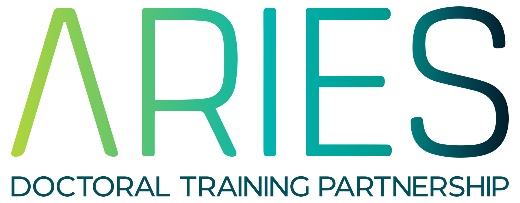 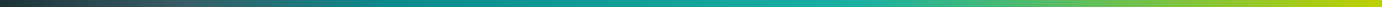 The purpose of this report is to monitor the Research Experience Placements (REP) scheme.  The information you provide will be treated as confidential and any quotations taken for publicity purposes will be anonymised with no direct reference to individual people, departments or institutions. To help reduce the time taken to complete the form, we have used ‘tick-box’ questions where possible.  However, NERC would still appreciate your written comments.  This form should be completed by both the project supervisor at the host department (section A) and the student (section B) at the end of the placement.  One form should be completed per placement. The completed report form should be signed (electronic signature), dated and returned to aries.dtp@uea.ac.uk by Friday 29th October 2021, who will return collated forms to NERC. Any general queries regarding the REP scheme should be sent to NERC Research Careers.HOST AND STUDENT DETAILSUse this box to provide any further comments relating to the availability of funding for undergraduate summer research placements, if you wish:REP PROJECT DETAILSFUNDING ARRANGEMENTSPlease explain how the available funding was used to pay salary and expenses specifically for this student. You should detail any project costs incurred. If appropriate, you should also specify any additional funding provided by the department.  OUTCOMES AND BENEFITSPlease describe the main research outputs and benefits to the student that resulted from the project (max 250 words):DECLARATIONWhat was the duration of your Research Experience Placement (REP)?Tick one boxUse this box to provide any further comments relating to the duration of your REP, if you wish:Why did you choose to carry out a REP? 					Tick allthat applyUse this box to provide any further comments:To what extent, if any, did your REP help you to develop each of the following skills?Use this box to provide any further comments:How did you find out about this REP?How has the REP influenced your likelihood to pursue a career in research?Use this box to provide any further comments:If you were to pursue a career in research, to what extent, if any, has the REP influenced which area of research you might pursue?Use this box to provide any further comments:Is there anything else you would like to tell us about your experience of a Research Experience Placement?Use this box to provide any further comments:We would like to contact you in the future to get an understanding of how/if the REP influenced your career path. If you are happy to be contacted, then please provide a personal (i.e. non university) email address. NERC is part of UK Research and Innovation and all personal data will be handled in accordance with the UK Research and Innovation Privacy Notice. The data provided will not be used for any other purposes or passed to a third party. All information will only be kept for as long as there is a business need. 9. DECLARATIONSECTION A: 	TO BE COMPLETED BY THE HOST Host University / Research Organisation:Department:Supervisor’s name:Student’s name:Details of student’s undergraduate degree: (e.g. BSc in Physics)DTP/CDT Doctoral Training Grant (DTG) reference* for the transfer of funds:*If not known, please just state the name of the DTP/CDT.Details of student’s A-level qualifications or equivalent (e.g. Maths, Grade B; Physics, Grade A)How many undergraduate placements are available in your department (including those funded by means other than the NERC Research Experience Placement scheme)?Project title:    Project objectives:   Salary costs: Expenses: HEAD OF DEPARTMENT / SUPERVISOR DECLARATIONHEAD OF DEPARTMENT / SUPERVISOR DECLARATIONName: Date: SECTION B: 	TO BE COMPLETED BY THE STUDENT8 weeks10 weeksOther (please specify in the box below)To get experience of and develop practical research skillsTo learn more about what it is like to work in a research environmentTo learn more about a research area of interest to meTo learn more about a research area different from my undergraduate degreeTo get paid work over the summerTo get experience to put on my CVThe opportunity was offered to meOther (please specify in the box below)1Not at all2A small amount3A reasonable amount4ExtensivelyPractical lab skillsData management / statistical analysis / mathematical skillsOther IT skillsFieldwork skillsPublic engagementEthical awarenessCommercial, entrepreneurial or business awarenessProject or time managementOther (please specify in the box below)1Not at all likely2Somewhat likely3Neither likely nor unlikely4Likely5Very likelyLikelihood of pursuing a career in research before the REPLikelihood of pursuing a career in research after the REP1None at all2A small amount3A reasonable amount4An extensive amount5Not applicableAmount of influence REP has had on choice of research areaEmail address: STUDENT DECLARATIONSTUDENT DECLARATIONName: Date: 